                        ? А Р А Р                                            № 108                                       Р Е Ш Е Н И Е                   «07» сентябрь 2018 й.                                                                    «07» сентября 2018 г.     «О назначении публичных слушаний по проекту  Правил землепользования и застройки (в новой редакции) сельского поселения Юмашевский сельсовет муниципального района Баймакский район Республики Башкортостан».           В соответствии с Конституцией Российской Федерации и Республики Башкортостан, Градостроительным кодексом РФ от 29.12.2004г.  №190-ФЗ, Федеральным законом от 06.10.2003  №131- ФЗ «Об общих принципах организации местного самоуправления в РФ», Уставом сельского поселения Юмашевский сельсовет муниципального района Баймакский район Республики Башкортостан,  «Положением  о публичных слушаниях в  сельском поселении Юмашевский сельсовет муниципального района Баймакский район Республики Башкортостан» № 57 от 21.12.2016 г., в  целях соблюдения прав человека на благоприятные условия жизни, законных интересов правообладателей земельных участков и объектов капитального строительства, для выяснения мнения населения сельского поселения Юмашевский сельсовет муниципального района Баймакский район Республики Башкортостан  по проекту Правил землепользования и застройки (в новой редакции) сельского поселения Юмашевский сельсовет муниципального  района Баймакский район Республики Башкортостан»  Совет сельского поселения Юмашевский сельсовет муниципального района Баймакский район Республики Башкортостан»решил:         1. Провести публичные слушания по проекту Правил землепользования и застройки (в новой редакции) сельского поселения Юмашевский сельсовет муниципального  района Баймакский район Республики Башкортостан»:  - 09.11.2018 г по с.Юмашево здании сельского дома культуры с.Юмашево по адресу: 453675, РБ, Баймакский район, с.Юмашево ул. Советская 24- 09.11.2018 г. по д. Юлук здании сельского дома культуры д.Юлук,  по адресу: 453674, РБ, Баймакский район, д.Юлук, ул. Р.Габитова 11          2.  Определить органом, уполномоченным на организацию и проведение публичных слушаний по Правилам землепользования и застройки (в новой редакции) сельского поселения Юмашевский  сельсовет  – Администрацию сельского поселения  Юмашевский сельсовет муниципального района Баймакский район Республики Башкортостан с обязательной организацией выставки демонстрационных материалов проектов,  выступлением представителей местного самоуправления  на собраниях жителей. 
          3. Определить местонахождение экспозиции демонстрационных и ознакомительных материалов по проекту Правил землепользования и застройки (в новой редакции) сельского поселения Юмашевский сельсовет муниципального  района Баймакский район Республики Башкортостанпо  адресу: РБ, Баймакский район, с.Юмашево ул. Советская 26.          4. Управляющему делами администрации  СП Юмашевский с/с Никитенко А.А.. разместить  настоящее решение проект Правил землепользования и застройки (в новой редакции) на официальном сайте администрации сельского поселения Юмашевский сельсовет http://юмашево.рф/ муниципального района Баймакский район и обнародовать на информационных стендах администрации сельского поселения Юмашевский сельсовет муниципального района Баймакский район Республики Башкортостан  по адресу: РБ, Баймакский район, с. Юмашево ул. Советская 26.          5. Контроль за исполнение настоящего решения оставляю за собой.                                 Глава сельского поселения                                 Юмашевский сельсовет:                                          Аюпов А.Б.БАШ?ОРТОСТАН РЕСПУБЛИКА№ЫБАЙМА? РАЙОНЫ МУНИЦИПАЛЬ РАЙОНЫНЫ*  ЙОМАШ  АУЫЛ СОВЕТЫ АУЫЛ  БИЛ2М2№Е ХАКИМИ2ТЕ453675, Йомаш ауылы, Совет урамы, 26, тел.(34751) 4-61-93, 4-61-92Ymash-sp@yandex.ru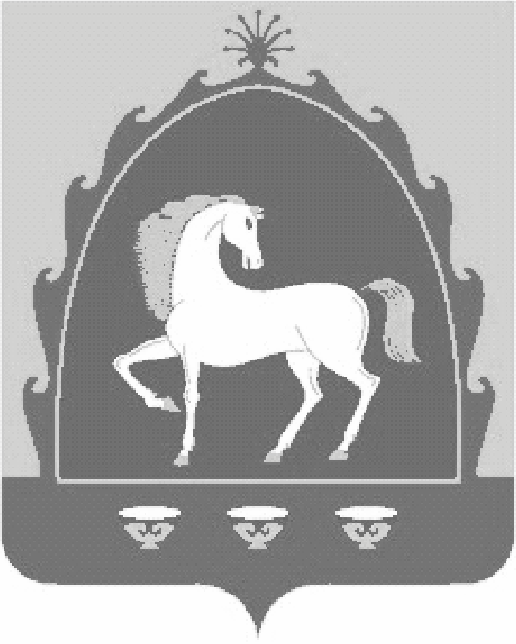 РЕСПУБЛИКА БАШКОРТОСТАН АДМИНИСТРАЦИЯСЕЛЬСКОГО ПОСЕЛЕНИЯ ЮМАШЕВСКИЙ СЕЛЬСОВЕТ МУНИЦИПАЛЬНОГО РАЙОНА БАЙМАКСКИЙ РАЙОН 453675, с.Юмашево, ул.Советская, 26,  тел.(34751) 4-61-93, 4-61-92